Dn. 19.05.2020r  		Zajęcia szachoweTeoria debiutów, czyli jak rozpocząć partię szachów?  -  Pionami do centrum -  Wyprowadzamy lekkie figury -  Wykonujemy roszadę2.  „Jak rozpocząć partię szachów?”- filmik. https://www.youtube.com/watch?v=El_wAIBlTmg3. „ Fajne szachy kolorowe”- ilustracje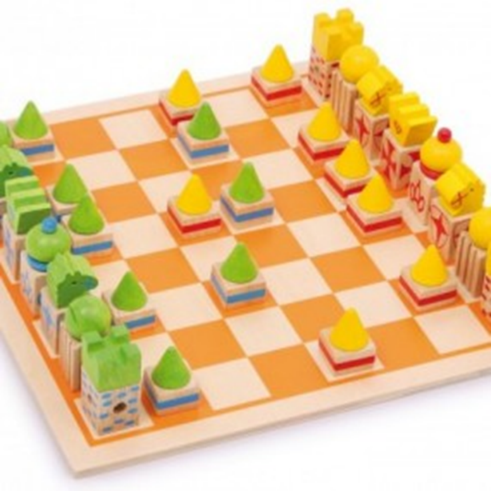 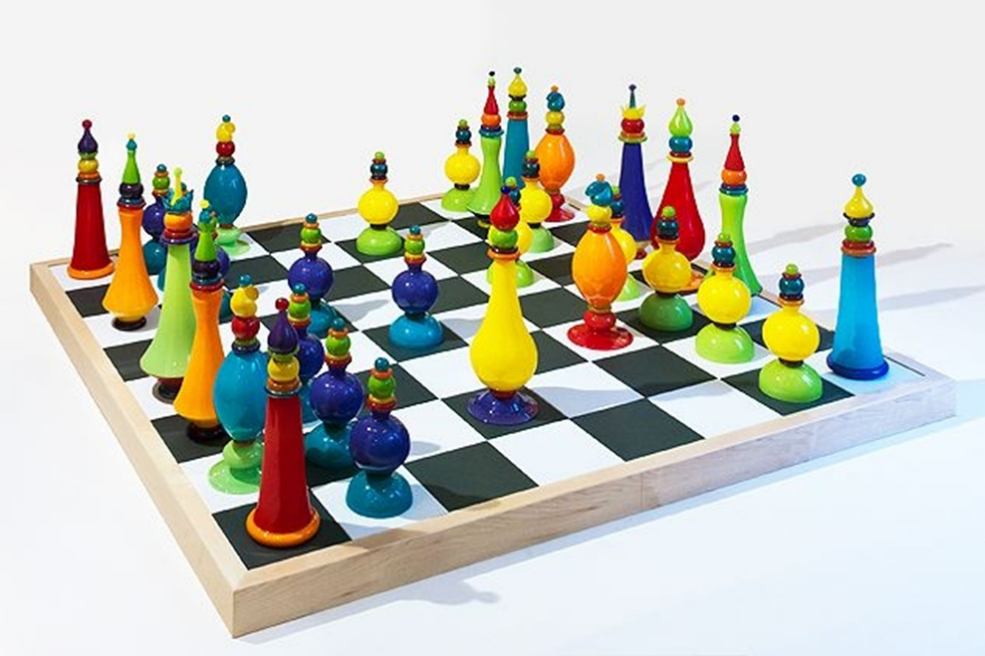 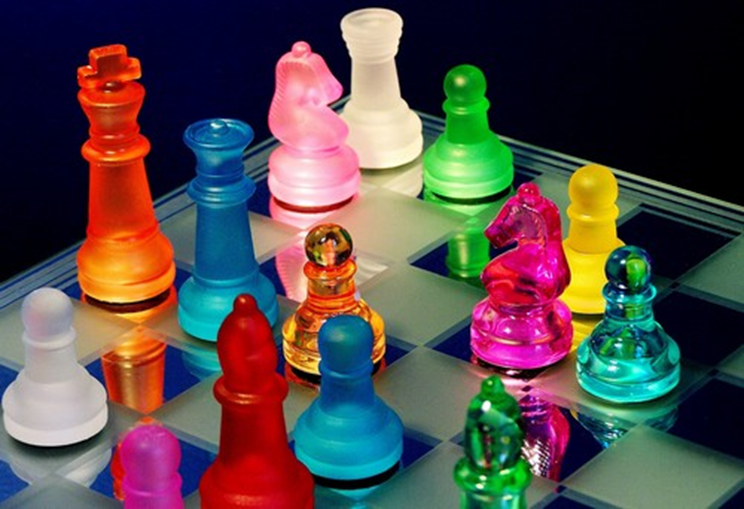 